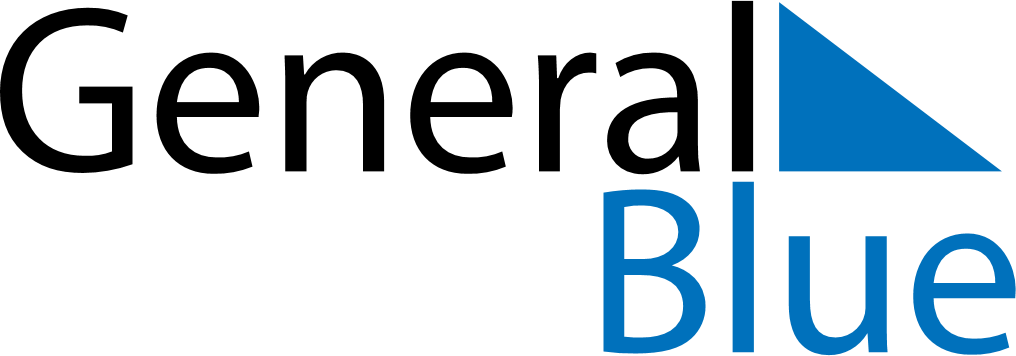 May 2024May 2024May 2024May 2024May 2024May 2024General Conesa, Rio Negro, ArgentinaGeneral Conesa, Rio Negro, ArgentinaGeneral Conesa, Rio Negro, ArgentinaGeneral Conesa, Rio Negro, ArgentinaGeneral Conesa, Rio Negro, ArgentinaGeneral Conesa, Rio Negro, ArgentinaSunday Monday Tuesday Wednesday Thursday Friday Saturday 1 2 3 4 Sunrise: 8:03 AM Sunset: 6:26 PM Daylight: 10 hours and 23 minutes. Sunrise: 8:04 AM Sunset: 6:25 PM Daylight: 10 hours and 21 minutes. Sunrise: 8:05 AM Sunset: 6:24 PM Daylight: 10 hours and 19 minutes. Sunrise: 8:06 AM Sunset: 6:23 PM Daylight: 10 hours and 17 minutes. 5 6 7 8 9 10 11 Sunrise: 8:07 AM Sunset: 6:22 PM Daylight: 10 hours and 15 minutes. Sunrise: 8:07 AM Sunset: 6:20 PM Daylight: 10 hours and 12 minutes. Sunrise: 8:08 AM Sunset: 6:19 PM Daylight: 10 hours and 10 minutes. Sunrise: 8:09 AM Sunset: 6:18 PM Daylight: 10 hours and 8 minutes. Sunrise: 8:10 AM Sunset: 6:17 PM Daylight: 10 hours and 6 minutes. Sunrise: 8:11 AM Sunset: 6:16 PM Daylight: 10 hours and 4 minutes. Sunrise: 8:12 AM Sunset: 6:15 PM Daylight: 10 hours and 2 minutes. 12 13 14 15 16 17 18 Sunrise: 8:13 AM Sunset: 6:14 PM Daylight: 10 hours and 0 minutes. Sunrise: 8:14 AM Sunset: 6:13 PM Daylight: 9 hours and 58 minutes. Sunrise: 8:15 AM Sunset: 6:12 PM Daylight: 9 hours and 57 minutes. Sunrise: 8:16 AM Sunset: 6:11 PM Daylight: 9 hours and 55 minutes. Sunrise: 8:17 AM Sunset: 6:10 PM Daylight: 9 hours and 53 minutes. Sunrise: 8:18 AM Sunset: 6:10 PM Daylight: 9 hours and 51 minutes. Sunrise: 8:19 AM Sunset: 6:09 PM Daylight: 9 hours and 49 minutes. 19 20 21 22 23 24 25 Sunrise: 8:20 AM Sunset: 6:08 PM Daylight: 9 hours and 48 minutes. Sunrise: 8:21 AM Sunset: 6:07 PM Daylight: 9 hours and 46 minutes. Sunrise: 8:21 AM Sunset: 6:06 PM Daylight: 9 hours and 44 minutes. Sunrise: 8:22 AM Sunset: 6:06 PM Daylight: 9 hours and 43 minutes. Sunrise: 8:23 AM Sunset: 6:05 PM Daylight: 9 hours and 41 minutes. Sunrise: 8:24 AM Sunset: 6:04 PM Daylight: 9 hours and 40 minutes. Sunrise: 8:25 AM Sunset: 6:04 PM Daylight: 9 hours and 38 minutes. 26 27 28 29 30 31 Sunrise: 8:26 AM Sunset: 6:03 PM Daylight: 9 hours and 37 minutes. Sunrise: 8:26 AM Sunset: 6:03 PM Daylight: 9 hours and 36 minutes. Sunrise: 8:27 AM Sunset: 6:02 PM Daylight: 9 hours and 34 minutes. Sunrise: 8:28 AM Sunset: 6:02 PM Daylight: 9 hours and 33 minutes. Sunrise: 8:29 AM Sunset: 6:01 PM Daylight: 9 hours and 32 minutes. Sunrise: 8:29 AM Sunset: 6:01 PM Daylight: 9 hours and 31 minutes. 